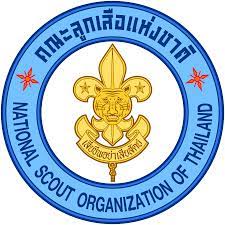 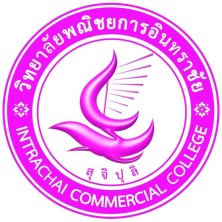 แบบรายงานผลการดำเนินโครงการลูกเสือ เนตรนารี วิสามัญกองลูกเสือ เนตรนารี วิสามัญ  วิทยาลัยพณิชยการอินทราชัยภาคเรียนที่ .......... ปีการศึกษา 256....ชื่อโครงการ : .......................................................................................................................................................ภายใต้กฎของลูกเสือ ข้อที่ ......... : ......................................................................................................................สอดคล้องกับคำปฏิญาณของลูกเสือข้อที่ ....... : ..................................................................................................ชื่อ สมาชิกในกลุ่ม 	1. ชื่อ ...................................... นามสกุล ................................... กลุ่มเรียน ..............			2. ชื่อ ...................................... นามสกุล ................................... กลุ่มเรียน ..............			3. ชื่อ ...................................... นามสกุล ................................... กลุ่มเรียน ..............			4. ชื่อ ...................................... นามสกุล ................................... กลุ่มเรียน ..............			5. ชื่อ ...................................... นามสกุล ................................... กลุ่มเรียน ..............			6. ชื่อ ...................................... นามสกุล ................................... กลุ่มเรียน ..............			7. ชื่อ ...................................... นามสกุล ................................... กลุ่มเรียน ..............			8. ชื่อ ...................................... นามสกุล ................................... กลุ่มเรียน ..............			9. ชื่อ ...................................... นามสกุล ................................... กลุ่มเรียน ..............			10.ชื่อ ..................................... นามสกุล ................................... กลุ่มเรียน ..............ชื่อ ผู้กำกับประจำกลุ่ม	 ผู้กำกับ ......................................................................................................................สถานที่ดำเนินการ : .............................................................................................................................................วันที่ดำเนินการ : ..................................................................................................................................................งบประมาณที่ใช้ในการดำเนินการ : .....................................................................................................................รายละเอียดการดำเนินการ : ........................................................................................................................................................................................................................................................................................................................................................................................................................................................................................ประโยชน์ที่ได้รับ	1. ...........................................................................................................................................		2. ...........................................................................................................................................		3. ...........................................................................................................................................ลงชื่อ .................................  ลงชื่อ .................................  ลงชื่อ .................................	   (..........................................)  (..........................................)  (..........................................)       ประธานโครงการ	       ผู้รับรองการทำโครงการ        ผู้กำกับประจำกลุ่ม	   				(บุคคลภายนอก)รูปภาพการดำเนินโครงการ .........................................................................................ภายใต้กฎของลูกเสือ ข้อที่ ......... : ......................................................................................................................สอดคล้องกับคำปฏิญาณของลูกเสือข้อที่ ....... : ..................................................................................................วันที่ดำเนินการ : ................................................... สถานที่ดำเนินการ : ...................................................................รูปภาพการดำเนินโครงการ .........................................................................................ภายใต้กฎของลูกเสือ ข้อที่ ......... : ......................................................................................................................สอดคล้องกับคำปฏิญาณของลูกเสือข้อที่ ....... : ..................................................................................................วันที่ดำเนินการ : ................................................... สถานที่ดำเนินการ : ...................................................................รูปภาพการดำเนินโครงการ .........................................................................................ภายใต้กฎของลูกเสือ ข้อที่ ......... : ......................................................................................................................สอดคล้องกับคำปฏิญาณของลูกเสือข้อที่ ....... : ..................................................................................................วันที่ดำเนินการ : ................................................... สถานที่ดำเนินการ : ...................................................................